7 Jan 2020  Cllr A HugginsAllRe Agenda item 13.  I don’t want to delay proceedings, but I thought it relevant to provide a reminder of what was discussed in Sept F&GP  re bollards (these are taken from the minutes):To receive and consider a report from Cllr Huggins on the progress of the replacement dolly posts initiative for the Recreation Ground. Cllr Huggins referred to his report on this matter which had been circulated to all members in advance of the meeting. A copy is attached at Appendix 4 to these minutes. Regarding the sections of the recreation ground boundary covered by this report, it was RESOLVED to take the following actions:	(i) Eastern end of car park (from Scout hut to the path adjacent to Hannams Close). Consult the Sports Club on the feasibility of a grassed bund with break points for access & seating. UPDATE:  THERE ARE CURRENTLY 4 POSTS MISSING AND ONE FALLING, FROM THIS SECTION WHICH SHOULD HAVE 28 POSTS.    SPORTS CLUB FINE WITH BUND.  THE ADVANTAGE OF A BUND OVER POSTS IS RELATIVELY LOW COST.  ALTERNATIVELY, RELOCATE SOME OF THE BETTER/NEWER DOLLY POSTS WHICH WE REMOVE FROM THE UPPER END OF THE CAR PARK, AS AN INTERRIM SOLUTION UNTIL THE LOWER CAR PARK IS EXTENDED.	(ii) West side of rec field (from Village Hall to Eldons Drove Car park). Await a definitive response from the Village Hall Management Committee regarding the proposed placement of dolly posts either side of the path leading around the Village Hall from the car park; and installing a new dropping post on the path which leads to the east side of the hall. Removal of all other posts.   UPDATE: I SPOKE TO THE VH CTTEE MONDAY 6 JAN – AWAITING THEIR FEEDBACK.  THEIR ISSUE IS REALLY JUST RELUCTANCE TO POLICE A DROPPING POST PROPOSAL.(iii) Western end of car park (from Pavilion to the path leading from the car park to the Village Hall). Replace the 42 timber posts with plastic at a cost of £3205.33. Obtain costs for supply and installation of two dropping posts (or re-location of the two nearby ones). These are to be situated in the corner of the car park nearest the Hall to allow emergency service vehicles access to the rec.  Also consider dropping the last 3 kerbstones to further enable emergency services access.   UPDATE:  4 POSTS OUT OF 44 ARE CURRENTLY MISSING IN THIS SECTION.  I HAVE ASKED POOLE BUSINESS SERVICES FOR A QUOTE FOR DROPPING THE TOP FEW KERBS AND RELOCATING 2 DROPPING POSTS SO ESSENTIAL REC ACCESS CAN BE FROM THE CAR PARK.I WOULD PROPOSE THAT, AS AN IMMEDIATE SOLUTION, WE RELOCATE THE 2 DROPPING POSTS BY VH CORNER ONTO SIDE BY CAR PARK WITH VIEW TO DROPPING KERB ONCE WE HAVE QUOTE. (MINIMAL COST).I ALSO PROPOSE WE REPLACE ALL THE POSTS FROM WEST END CAR PARK (PAVILLION UP TO VH) WITH NEW PLASTIC POSTS SAME AS ELDONS DROVE.  THIS WILL COST ABOUT £3400I PROPOSE WE SALVAGE THE 4 OR 5 BETTER POSTS THAT ARE REMOVED FROM 2) AND USE THEM TO REPLACE THE MISSING POSTS FROM THE LOWER (EAST END ) REC CAR PARK BETWEEN SCOUT HUT (MINIMAL COST)  POSSIBLY ALSO USE 2 MORE SALVAGES POSTS TO REPLACE THE DROPPING POSTS WHICH GET RELOCATED.I PROPOSE WE DO NOTHING WITH THE WEST SIDE OF REC BETWEEN VILLAGE HALL AND ELDONS DROVE:  WHILST 4-6 POSTS ARE MISSING, VEHICLE ACCESS WOULD BE VIA VH PATHWAYS ANYWAY, AND UNTIL THEY SECURE THEIR AREA WE ARE VULNERABLE.  THE ALTERNATIVE IF VH WON’T AGREE US SECURING THEIR LAND IS TO SPEND £2600 TO REPLACE ALL THE POSTS ALONG THAT SIDE.In case a picture helps!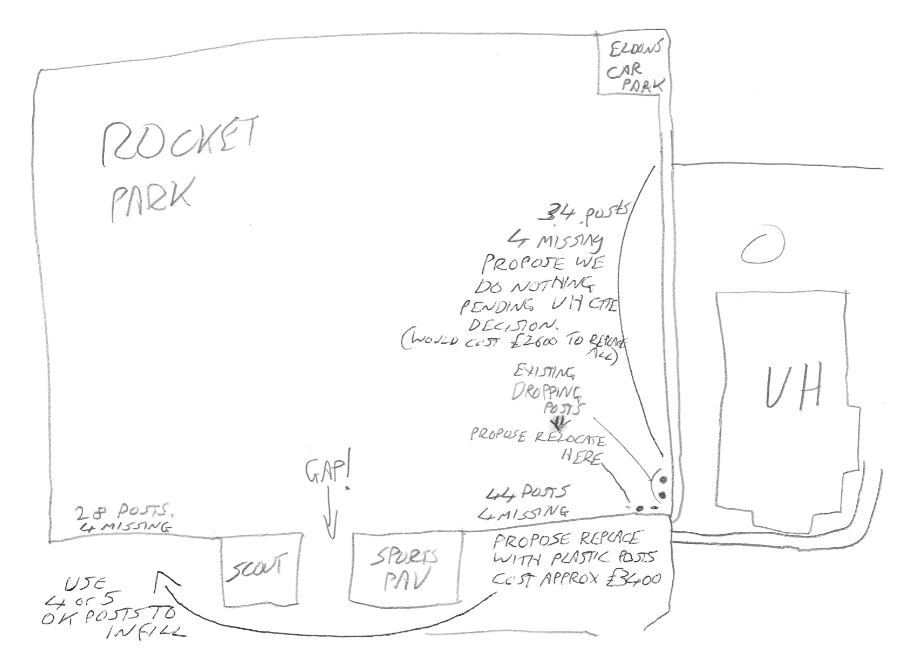 